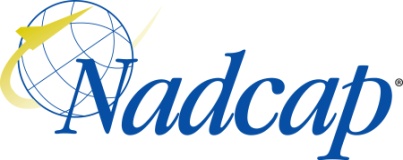 The NDT Task Group covers the following processes:Notice 1:	All times are approximate and subject to change.  Please contact PRI for updated information.Notice 2:	At the beginning of each day, the meeting will start with Opening Comments consisting of: Call to Order, Verbal Quorum Check, Introductions (as needed), Routing of the Attendance List (as needed)Notice 3:	Please bring your agenda with you to the meeting. Copies will not be available on-site.Best Practices: 1) Start all meetings on time. 2) Follow the agenda. 3) No long-winded discussions Caution: Restricted Export Controlled (e.g. ITAR, EAR) material is prohibited from presentations.  It is the responsibility of the presenter to ensure that this material is not included.  Presentations should not contain proprietary information without the approval of the organization which owns the information.Any non-Nadcap agenda topics require approval by the Director, Nadcap Program and Aerospace Operations.RECORDING POLICY:Audio or video recording of Nadcap meetings is prohibited unless formal approval is received from all attendees and recorded in the minutes. Violators of this policy will be asked to stop recording. Failure to stop recording or repeated attempts to record may result in expulsion from the meeting and/or the Nadcap program.Meeting Objectives:(OBJECTIVE 1)(OBJECTIVE 2)(OBJECTIVE 3)Monday, June 22, 20158:00am – 9:00am Subscriber Orientation & Tutorial – An introduction and overview of the Nadcap program 9:00am – 10:00ameAuditNet Subscriber Tutorial – An introduction and overview of eAuditNet for new Subscribers8:00am1.0	OPENING COMMENTS (daily)8:15am2.0	REVIEW DELEGATION STATUS8:25am3.0	TASK GROUP REGULAR BUSINESS ITEMS9:10am4.0	NEW BUSINESS9:40am5.0	REVIEW MEMBERSHIP STATUS9:55am – 10:10amBREAK10:10am6.0	OP 1117 AUDITOR CONSISTENCY12:00pm – 1:00pmLUNCH BREAK1:00pm7.0	Supplier Symposium•	Overview of changes to AC7108/2 (Supported by CP and NDT)2:45pm – 3:00pmBREAK3:00pm8.0	Supplier Symposium•	Overview of changes to AC7114 due to NAS410 / EN4179 updates5:00pmADJOURNMENTTuesday, June 23, 20158:00am1.0	Opening Comments (daily)1.1	Call to Order/Quorum Check8:05am9.0	AUDITOR CONFERENCE10:00am – 10:15amBREAK10:15am9.0	AUDITOR CONFERENCE (Cont’d)12:00pm – 1:00pmLUNCH BREAK1:00pm1.0	Opening Comments1:20pm10.0	PRI Report / RAIL /NMC Metrics2:20pm11.0	Clarification Data Base3:00pm – 3:15pmBREAK3:15pm12.0	Supplier Report & Discussion3:45pm13.0	Technical Issues and Open Discussion Items•	Address and review new issues relating to the NDT industry and Nadcap4:30pmADJOURNMENT5:00 pm – 7:00 pmSupplier Support Committee Meeting - All suppliers are encouraged to attend.Wednesday, June 24, 20158:00am1.0	Opening Comments1.1	Call to Order/Verbal Quorum Check1.2	Review Code of Ethics (Ref: Attendees’ Guide) and Meeting Conduct8:05am13.0	Technical Issues and Open Discussion Items - (Cont’d.)•	Address and review new issues relating to the NDT industry and Nadcap8:50am14.0	Method Sub-Team – Breakout Sessions10:00am – 10:15amBREAK10:15am14.0	Method Sub-Team – Breakout Sessions - (Cont’d.)11:00am15.0	SSC Report Out on the SSC Meeting11:30am16.0	Nadcap and NDT Procedure Review12:00pm – 1:00pmLUNCH BREAK1:00pm1.0	Opening  Comments1.1	Call to Order/Verbal Quorum Check1.2	Review Code of Ethics (Ref: Attendees’ Guide) and Meeting Conduct1:05pm17.0	Method Team – Report Out1:50pm18.0	Ballot Comment Discussion2:50pm – 3:05pmBREAK3:05pm18.0	Ballot Comment Discussion – (Cont’d.)4:30pmADJOURNMENT5:00 pm – 7:00 pmPlanning & Ops – Task Group Chairs and Staff Engineers are required to attend.Thursday, June 25, 20158:00 am – 10:00 amNadcap Management Council Meeting – All members are encouraged to attend this informative and important meeting.10:45am1.0	Opening Comments1.1	Call to Order/Verbal Quorum Check1.2	Review Code of Ethics (Ref: Attendees’ Guide) and Meeting Conduct10:5019.0	Ad Hoc Team Break-out Session12:00pm – 1:00pmLUNCH BREAK1:00pm1.0	Opening Comments1.1	Call to Order/Verbal Quorum Check1.2	Review Code of Ethics (Ref: Attendees’ Guide) and Meeting Conduct1:05pm20.0	Report Out on the Planning & Operations Meeting1:15pm21.0	Ad Hoc Team Report Out1:35pm22.0	New Business3:00pm – 3:15pmBREAK3:15pm23.0	October 2015 Auditor Conference4:15pm23.0	Develop Agenda for October 2015 Nadcap Meeting4:30pm24.0	RAIL & Clarification Database Review4:50pm25.0	Meeting Facilitation Feedback5:00pmADJOURNMENTMonday, June 22, 2015(quorum must be verbally established DAILY at the beginning of each meeting)Tuesday, June 23, 2015(quorum must be verbally established DAILY at the beginning of each meeting)Wednesday, June 24, 2015(quorum must be verbally established DAILY at the beginning of each meeting)Thursday, June 25, 2015(quorum must be verbally established DAILY at the beginning of each meeting)PenetrantEddy CurrentMagnetic ParticleDigital Detector ArrayUltrasonicUltrasonic Rotating ComponentsRadiographyComputed Radiography8:00am – 9:00amSubscriber Orientation & Tutorial – An introduction and overview of the Nadcap programSubscriber Orientation & Tutorial – An introduction and overview of the Nadcap program9:00am – 10:00ameAuditNet Subscriber Tutorial– An introduction and overview of eAuditNet for new SubscriberseAuditNet Subscriber Tutorial– An introduction and overview of eAuditNet for new Subscribers8:00amCLOSEDOpening Comments (daily)Call to Order/Verbal Quorum CheckVerify only Subscriber Members are in attendanceIntroductionsSafety Information:Review Fire Exits in Meeting RoomInform PRI Staff person of any emergenciesReview Code of Ethics (Ref: Attendees’ Guide) and Meeting ConductPresent the Antitrust Video (only @ the first open and first closed meeting of the week for each Task Group)Review AgendaChair / PRI Staff8:15amCLOSEDREVIEW DELEGATION STATUS PRI Staff8:25amCLOSEDTASK GROUP REGULAR BUSINESS ITEMS  PRI Staff9:10amCLOSEDNEW BUSINESSPRI Staff9:40amCLOSEDREVIEW MEMBERSHIP STATUSPRI Staff9:55am – 10:10amCLOSEDBREAK10:10amCLOSEDOP 1117 AUDITOR CONSISTENCY PRI Staff12:00pm – 1:00pmLUNCH BREAK1:00pmOPENSupplier SymposiumOverview of changes to AC7108/2 (Supported by CP and NDT)Sullivan/Royce/CP member2:45pm – 3:00pmOPENBREAK3:00pmOPENSupplier SymposiumOverview of changes to AC7114 due to NAS410 / EN4179 updatesSullivan/Royce5:00pmOPENADJOURNMENT8:00 am – 9:00 amSupplier Orientation & Tutorial – An introduction and overview of the Nadcap program8:00amClosedOpening Comments (daily)Call to Order/Quorum CheckVerify only Subscriber Members are in attendanceChair / PRI Staff8:05amClosedAUDITOR CONFERENCENDT Task Group10:00am – 10:15amClosedBREAKBREAK10:15amClosedAUDITOR CONFERENCE (Cont’d)NDT Task Group12:00pm – 1:00pmLunch Break1:00pmOPENOpening Comments Call to Order/Verbal Quorum CheckSafety Information:Review Fire Exits in Meeting RoomInform PRI Staff person of any emergenciesReview Code of Ethics (Ref: Attendees’ Guide) and Meeting ConductPresent the Antitrust Video (only @ the first open and first closed meeting of the week for each Task Group)Review AgendaAcceptance of Meeting Minutes Chair / PRI Staff1:20pmOPENPRI Report / RAIL / NMC Metrics The administration of the Nadcap programReview of the Rolling Action Item List (RAIL); including reviewing RAIL items closed since the last meetingReview the health of the Nadcap program through Nadcap Management Council (NMC) metricsPRI Staff2:20pmOPENClarification Data Base Database contains clarifications associated with the NDT Checklists brought forward by Suppliers / User Subscribers. Resolution of clarifications may result in potential changes to the checklist. The status of the database is discussed. Andy Bakewell3:00pm – 3:15pmOPENBREAKBREAK3:15pmOPENSupplier Report & DiscussionSupplier report out of activities and requests for NDT Task Group action if requiredGary White3:45pmOPENTechnical Issues and Open Discussion Items Address and review new issues relating to the NDT industry and NadcapPRI Staff4:30pmOPENADJOURNMENT5:00 pm – 7:00 pmSupplier Support Committee Meeting - All suppliers are encouraged to attend.8:00amOPENOpening Comments Call to Order/Verbal Quorum CheckReview Code of Ethics (Ref: Attendees’ Guide) and Meeting ConductChair8:05amOPENTechnical Issues and Open Discussion Items - (Cont’d.)Address and review new issues relating to the NDT industry and NadcapPRI Staff8:50amOPENMethod Sub-Team – Breakout Sessions Review the methodology of the check list change systemMethod Sub-Teams to address and review accordingly new issues relating to the NDT checklistsDiscuss the change to the process.PRI Staff10:00am – 10:15amOPENBREAKBREAK10:15amOPENMethod Sub-Team – Breakout Sessions - (Cont’d.)Method Sub-Teams to address and review accordingly new issues relating to the NDT checklistsDiscuss the change to the process.PRI Staff11:00amOPENSSC Report Out on the SSC Meeting Gary White11:30amNadcap and NDT Procedure Review Key Nadcap procedure changes are summarized since the last Task Group meetingDiscuss revisions to procedures pertinent to the Nadcap NDT Task GroupPRI Staff12:00pm – 1:00pmLunch Break1:00pmOPENOpening  Comments Call to Order/Verbal Quorum CheckReview Code of Ethics (Ref: Attendees’ Guide) and Meeting ConductChair1:05pmOPENMethod Team – Report Out PRI Staff1:50pmOPENBallot Comment Discussion PRI Staff2:50pm – 3:05pmOPENBREAKBREAK3:05pmOPENBallot Comment Discussion – (Cont’d.)PRI Staff4:30pmOPENADJOURNMENT5:00 pm – 7:00 pmPlanning & Ops – Task Group Chairs and Staff Engineers are required to attend.8:00 am – 10:00 amNadcap Management Council Meeting – All members are encouraged to attend this informative and important meeting.Nadcap Management Council Meeting – All members are encouraged to attend this informative and important meeting.Nadcap Management Council Meeting – All members are encouraged to attend this informative and important meeting.10:45amOPENOpening Comments Call to Order/Verbal Quorum CheckReview Code of Ethics (Ref: Attendees’ Guide) and Meeting ConductChair10:50OPENAd Hoc Team Break-out Session PRI Staff12:00pm – 1:00pmLunch Break1:00pmOPENOpening Comments Call to Order/Verbal Quorum CheckReview Code of Ethics (Ref: Attendees’ Guide) and Meeting ConductChair1:05pmOPENReport Out on the Planning & Operations Meeting Chair1:15pmOPENAd Hoc Team Report Out PRI Staff1:35pmOPENNew Business Subscriber Communications with the supply chain “Newsletters/ Symposiums”Review Supplier Membership StatusAny other business PRI Staff3:00pm – 3:15pmOPENBREAKBREAK3:15pmOPENOctober 2015 Auditor ConferencePRI Staff4:15pmOPENDevelop Agenda for October 2015 Nadcap MeetingPRI Staff4:30pmOPENRAIL & Clarification Database ReviewPRI Staff4:50pmOPENMeeting Facilitation FeedbackPRI Staff5:00pmOPENADJOURNMENT